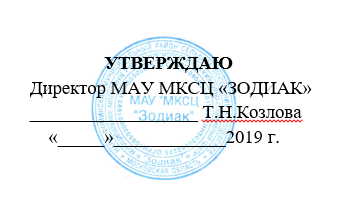 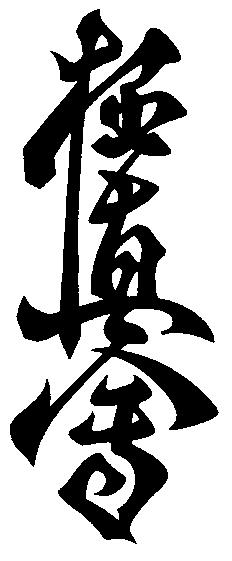 ПОЛОЖЕНИЕ
о проведении зимних квалификационных учебно-тренировочных сборов по киокушинкай каратэ 20-22 ноября 2020 г.1.Цели и задачи.
- Повышение спортивного мастерства занимающихся и их морально-волевых качеств;
- Популяризация и развитие киокушинкай каратэ;- Укрепление дружественных связей между клубами регионов России;
- Аттестационное тестирование (экзамен), Дан-тест.2. Сроки и место проведения.- Сборы проводятся с 20 ноября по 22 ноября 2020 года на базе МКСЦ «Зодиак» 
3. Руководство проведения сборов.
- Руководство проведения сборов возлагается на МАУ МКСЦ «Зодиак» и Общероссийскую общественную физкультурно-спортивную организацию «Всероссийская Федерация Кёкушин Каратэ».4.Участники сборов.
Участники сборов должны иметь при себе:
- чистое белое кимоно;- протекторы на голень и на кулаки;- спортивный костюм, кроссовки, тапочки5.Заявки.Предварительные заявки подаются в организационный комитет не позднее 18.11.2020 г. согласно Приложению 2.Адрес электронной почты: 2156617@mail.ruКонтактные телефоны: 8-926-215-66-17 Буздыгар Денис.6. Прочие условия.- Руководство соревнований за травматизм спортсменов ответственности не несет.- Проезд, проживание и питание осуществляется командирующими         организациями. - Бронирование и оплата проживания с питанием осуществляется самостоятельно. Контакты отеля: http://hotelkupets.ru (стоимость 1800 в сутки с 3х разовым питанием с человека, по кодовому слову “каратэ”, контактный номер 8-49634-7-77-00)- На сборы допускаются все спортсмены федерации, не зависимо от квалификации.- Обязательное наличие будо-паспорта установленного образца.- Согласно "Внутреннему Уставу", аттестация на 4 кю и выше проводится ТОЛЬКО на УТС.- Аттестационный экзамен входит план мероприятий УТС, для допуска необходимо участие в учебно-тренировочных сборах.- Руководство УТС не несёт ответственности за успешное прохождение теста.7. Программа проведения сборов.
Программа и распорядок дня сборов в приложении №1.8.Как к нам проехать.Россия, Московская обл., Наро-Фоминский р-н, с. Атепцево, Речная ул., 1А.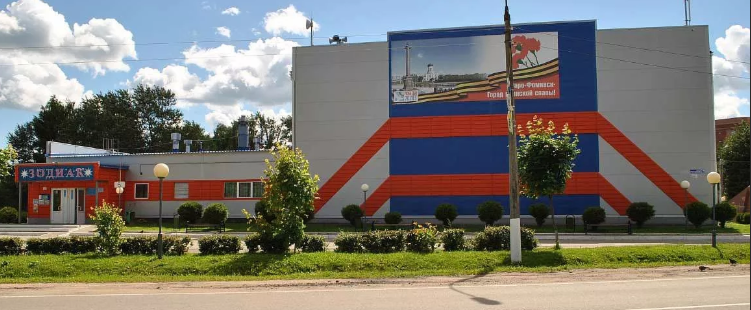 На общественном транспорте:Электричкой с Киевского вокзала на Калугу, Малоярославец или Нару до ст. Нара. Далее автобусом или маршрутным такси №25 до остановки "Атепцево".Или:Автобусом №309 от станции метро Саларьево до г.Наро-Фоминска. Далее автобусом или маршрутным такси №25 до остановки "Атепцево" На автомобиле71ый км Киевского шоссе, поворот на посту ГИБДД по указателю Атепцево, через 4 км. поворот направо по указателю "Элинар" , за мостом направо до МАУ «МКСЦ «Зодиак» .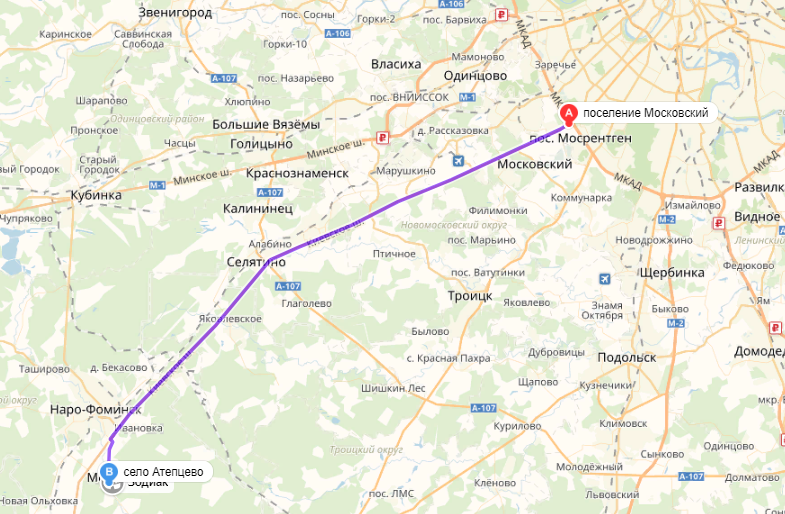 50 км от аэропорта Внуково по Киевскому шоссе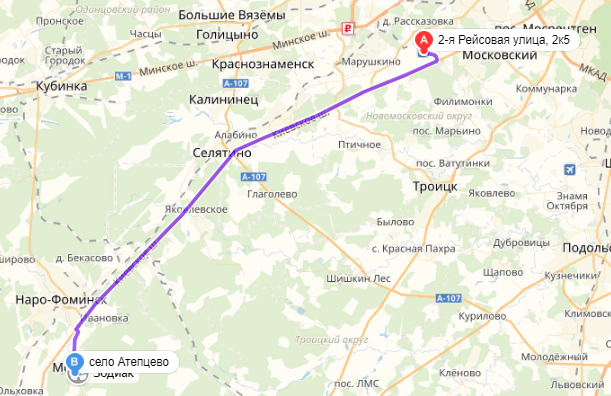 Приложение №1План мероприятий и распорядок дня сборов по каратэ.* - для проживающих в отеле «Купец».Приложение 2Список участников УТС 20-22 ноября 2020 г:ДатаВремяМероприятиеОтветственный20.1116.00 - 18.3018.30 - 20.3021.00 - 21.30Заезд в отель «Купец»*Тренировка Ужин*Инструктора:Гарибян Г.Геранин А.21.118.00 – 9.009.30 – 10.0010.00-11.0011.15-13.1514.00-15.0015.00-18.0018.00-20.0020.30-21.00Утренняя пробежка, разминка.Завтрак*Свободное время Тренировка Обед*Свободное времяТренировка Ужин*Инструктора: Гарибян Г.Геранин А.22.118.30 – 09.0010.00-11.3012.30-13.0014.00-17.0017.00Завтрак*Тренировка Обед*Аттестационный экзамен, Дан-тестВыезд из отеля «Купец»*Инструктора:Гарибян Г.Геранин А.№ФИОТренерКю/Дан имеетКю/Дан сдаетПроживание (да/нет)1234